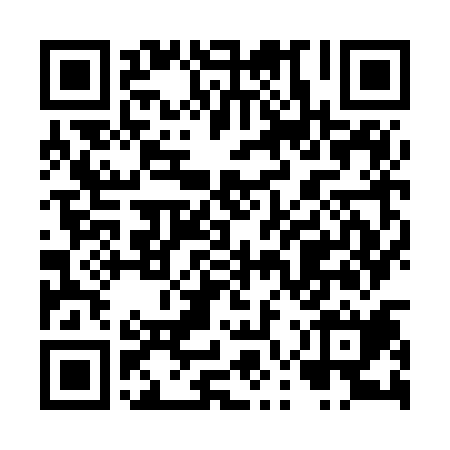 Ramadan times for Tadjoura, DjiboutiMon 11 Mar 2024 - Wed 10 Apr 2024High Latitude Method: NonePrayer Calculation Method: Muslim World LeagueAsar Calculation Method: ShafiPrayer times provided by https://www.salahtimes.comDateDayFajrSuhurSunriseDhuhrAsrIftarMaghribIsha11Mon5:085:086:1812:183:386:196:197:2512Tue5:075:076:1712:183:376:196:197:2513Wed5:075:076:1712:183:376:196:197:2514Thu5:065:066:1612:183:366:196:197:2515Fri5:065:066:1612:173:366:196:197:2516Sat5:055:056:1512:173:356:196:197:2517Sun5:045:046:1412:173:356:196:197:2518Mon5:045:046:1412:163:346:196:197:2519Tue5:035:036:1312:163:346:196:197:2520Wed5:025:026:1312:163:336:196:197:2621Thu5:025:026:1212:163:336:196:197:2622Fri5:015:016:1112:153:326:196:197:2623Sat5:005:006:1112:153:326:196:197:2624Sun5:005:006:1012:153:316:206:207:2625Mon4:594:596:0912:143:306:206:207:2626Tue4:584:586:0912:143:306:206:207:2627Wed4:584:586:0812:143:296:206:207:2628Thu4:574:576:0812:133:286:206:207:2629Fri4:564:566:0712:133:286:206:207:2630Sat4:564:566:0612:133:276:206:207:2631Sun4:554:556:0612:133:266:206:207:261Mon4:544:546:0512:123:266:206:207:262Tue4:544:546:0412:123:256:206:207:263Wed4:534:536:0412:123:246:206:207:264Thu4:524:526:0312:113:246:206:207:275Fri4:524:526:0312:113:236:206:207:276Sat4:514:516:0212:113:226:206:207:277Sun4:504:506:0112:113:216:206:207:278Mon4:504:506:0112:103:216:206:207:279Tue4:494:496:0012:103:206:206:207:2710Wed4:484:486:0012:103:196:206:207:27